             Студенческая газета «Позитив».   1 декабря День  -  борьбы со СПИДОМ        С   21 ноября команда ГПОУ ЯО Пошехонского аграрно-политехнического колледжа ведет активное участие в областной профилактической акции "Тебе решать!", приуроченной к Всемирному дню борьбы со СПИДом. Пройдя обучение во Дворце молодежи, студенты применили эти знания в стенах родного колледжа и проинформировали молодежь по данной теме, раздав символы данной акции - красные ленты и календари с номером горячей линии Центра СПИД (32-82-94).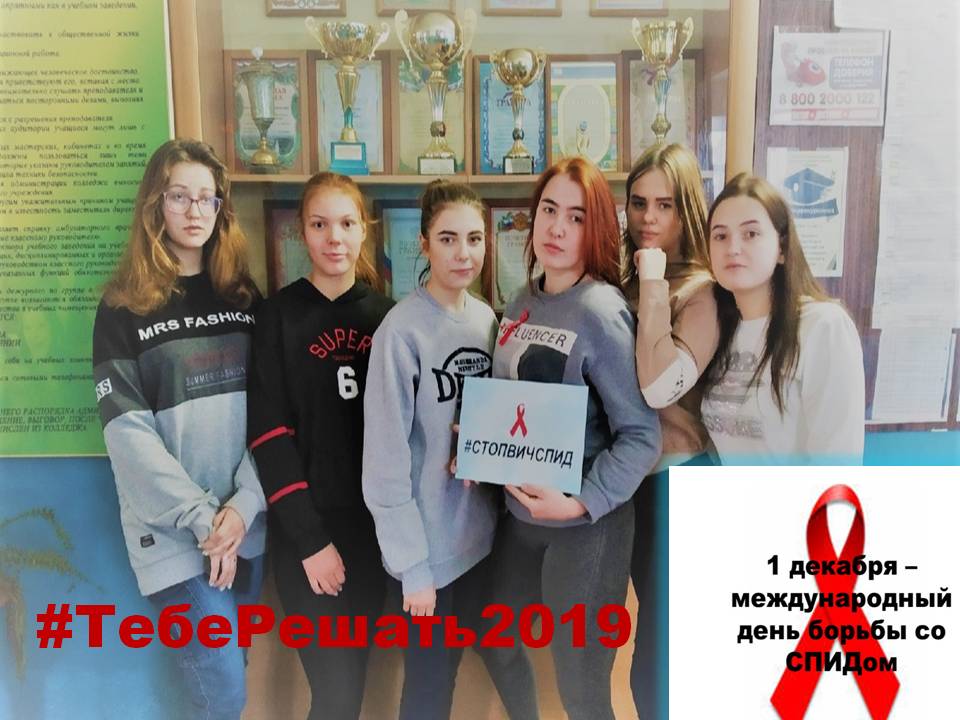 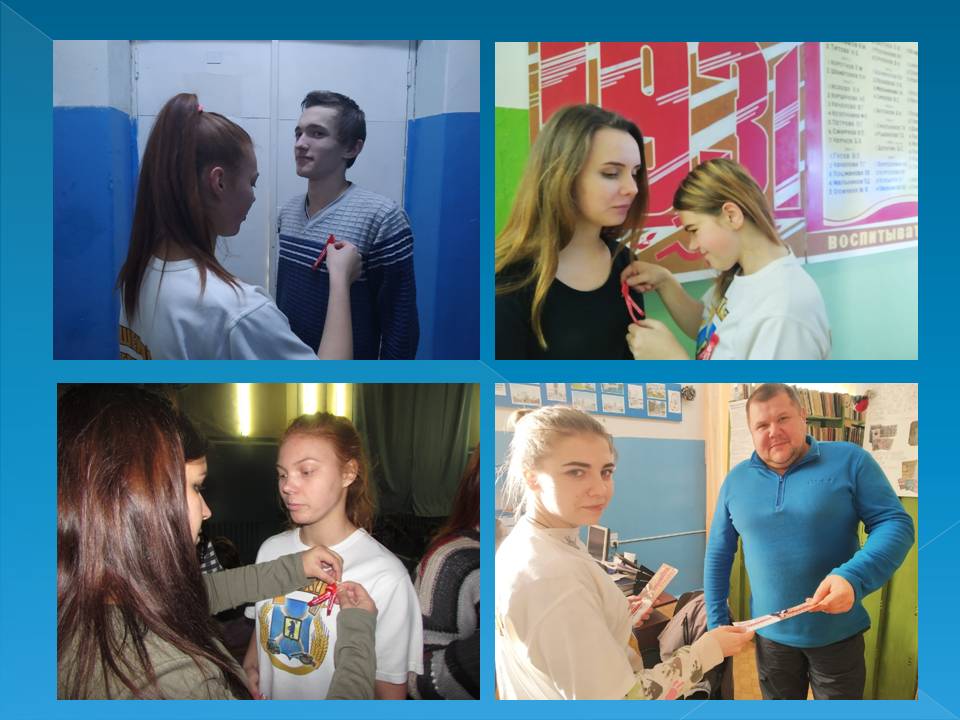 